Публичный отчет«О работе комитета Вадинской районной организации профсоюза работников народного образования и науки Российской Федерацииза 2021 год»Работа комитета районной организации Профсоюза в 2021 году была направлена на реализацию решений VIII районной отчетно-выборной конференции,  VII областной отчетно-выборной конференции, VIII съезда Общероссийского Профсоюза образования и выполнения мероприятий Года науки и технологий  в Профсоюзе.Основными приоритетами в деятельности комитета районной организации профсоюза являлись:повышение эффективности социального диалога между властью и  Профсоюзом и содействие в реализации государственного национального проекта «Образование».сохранение и увеличение численности членов Профсоюза через повышение эффективности работы профсоюзных организаций по защите социально-трудовых прав и профессиональных интересов членов Профсоюза;обеспечение большей открытости деятельности выборных профсоюзных органов и повышение качества профсоюзной информации, эффективное использование информационных ресурсов Профсоюза;развитие инновационных форм работы, участие в реализации проектов «Цифровой Профсоюз» и «Профсоюзное образование», обеспечение организаций техническими средствами;повышение имиджа профсоюзной организации.По состоянию на 01 января 2022 года в структуре районной организации Профсоюза: 6 первичных профсоюзных организаций, в том числе 2 в общеобразовательных организациях, 2 организациях дополнительного образования, 1 в дошкольной образовательной организации, 1 в районном отделе образования.На учете в районной организации состоят 117 членов Профсоюза.Количество членов Профсоюза из числа работающих составляет 117 человек, это 57,7% от общего количества работающих в образовательных организациях. Общий охват профсоюзным членством на 01.01.2022 года составил 57,7% что на 20 % ниже в сравнении с отчётом на 01.01.2021 года.Основными причинами сокращения численности членов Профсоюза среди работающих в 2020 году следует признать сокращение численности обучаемых и как следствие педагогов и технического персонала в образовательных учреждениях района, слабую индивидуальную работу профактива и отсутствие явных преимуществ для членов профсоюза по сравнению с работниками, не являющимися членами профсоюза, в решении социально-экономических вопросов.Также на профсоюзное членство повлиял вывод ряда рабочих профессий за штаты образовательных организаций и перевод работников в специализированные центры по техническому обслуживанию образовательных организаций.По собственному желанию из Профсоюза в 2021 году  выбывали 2 человека.Количество принятых в Профсоюз в течение 2020 года составило 6 человек,  из них работающих - 6.3 первичные организации имеют охват профсоюзного членства ниже областного в 82,6%.Статистический отчет за 2021 год проанализирован и утвержден на заседании президиума районной организации Профсоюза, предусмотрены перспективы по организационному укреплению профсоюзных организаций в реализации комплекса мер по усилению мотивации профсоюзного членства.21 человек из числа профсоюзного актива в течение прошлого года приняли участие в различных семинарах и курсах повышения квалификации, организованных и проведенных как в онлайн, так и в дистанционном режиме.Председатель районной организации прошёл обучение по основам работы в АИС.По состоянию на 01.01.2022 года территориальная организация в основном выстроила свою структуру в АИС. Более чем 90% членов Профсоюза внесены в автоматизированную информационную систему.Следует отметить, что благодаря работе в АИС по формированию реестра районной профсоюзной организации, постановке на учет членов Профсоюза по всей структуре областной организации, в отчетный период проводилась дополнительная ревизия численности членов и организаций Профсоюза. Организационное укрепление районной профсоюзной организации являлось одной из основных задач президиума и комитета районной организации. В этой работе комитет районной организации профсоюза руководствовался прежде всего Программой развития областной организации. В 2021 году в условиях распространения коронавирусной инфекции  пленарные заседания комитета и заседания президиума были проведены в заочном и дистанционном  формате. Вопросы, которые обсуждались на заседаниях носили уставной  и организационный характер: Об утверждении сметы доходов и расходов районной организации профсоюза, о публичном отчете районной организации  профсоюза в 2020 году, о оздоровлении членов профсоюза в 2021 году, об премировании членов районного комитета, о оказании материальной помощи, о подписке на газету «Мой профсоюз», о ходе наполнения АИС "Единый реестр Общероссийского Профсоюза образования".                                   2021 год в профсоюзе был объявлен Годом науки и технологий . «Прорыв в технологиях, экономике и достижение социального прогресса возможны только при высокой востребованности науки», - утверждал нобелевский лауреат Жорес Алфёров. Задача Года – привлечь талантливую молодежь в сферу науки и технологий, повысить вовлеченность профессионального сообщества в реализацию Стратегии научно-технологического развития Российской Федерации, а также сформировать у граждан нашей страны четкое представление о реализуемых сегодня государством и бизнесом инициативах в области науки и технологий.При поддержке комитета районной организации первичные профсоюзные организации имели возможность  принять участие в конкурсах научно-практической направленности. Такие как «Старт в науку», «Высший пилотаж», «Земля родная» и др. Благодаря обкому профсоюза, районная организация своевременно получала и использовала в своей работе информационные материалы для профактива, руководителя РОО об изменении режима работы, сохранении оплаты труда при переходе на дистанционный и удаленный режим работы; по обеспечению самоизоляции работников в возрасте 65 лет и старше; по предоставлению отпусков, организации обучения по охране труда, оформлению табеля рабочего времени, аттестации педагогических работников, прохождению обязательных ежегодных медосмотров.   Подписка на газету «Мой профсоюз» в районной профсоюзной организации составила 3 экземпляра, что позволило получать актуальные новости и материалы Общероссийского профсоюза образования основным первичным организациям профсоюза района.                                                                                                                    Важнейшим вопросом в работе комитета районной организации профсоюза являлось осуществление контроля за соблюдением трудового законодательства в образовательных организациях района при переводе работников на дистанционную работу, в части оплаты труда и режима работы. Выплата заработной платы осуществлялась своевременно и в полном объеме, а что касается режима работы, то отмечались нарушения на которые обращали внимание РОО и Обкома профсоюза. Реализуя представительскую функцию, Райком Профсоюза взаимодействует с администрацией района и Собранием представителей Вадинского района. Районная организация представлена в общественном совете при Главе администрации Вадинского района. Активное участие принимали члены районной профсоюзной организации  в областных конкурсах педагогического мастерства. В финале конкурса «Учитель года Пензенской области 2021»  член первичной организации Потапова О.П. от районной организации получила ценный подарок. В областном конкурсе для молодых педагогов и их наставников «Педагогический дуэт»., ценными подарками от областной организации отмечены члены первичной профсоюзной организации МОУ СОШ с.Вадинск молодой учитель-Козлова И.А.  и наставник Лапоткова Т.В..25 мая 2020 года постановлением Правительства Пензенской области №344-пП были внесены изменения в Положение о системе оплаты труда работников государственных образовательных организаций, в соответствии с которыми педагогическим работникам, на которых возложено исполнение функции классного руководства, с 01.09.2020 г. установлена ежемесячная выплата в размере 5000 рублей.В связи с чем районным комитетом осуществлялся контроль за своевременным внесением изменений в Положение об оплате труда на муниципальном уровне и уровне образовательных учреждений.Для районной организации профсоюза 2021 год был и годом реализации решений районной отчетно-выборной профсоюзной конференции.В этих целях была продолжена работа по повышению эффективности социального партнерства.            В районе сложилась система социального партнёрства, которая включает отраслевое Соглашение, коллективные договоры, локальные нормативные акты образовательных организаций.             Первичным профсоюзным организациям оказана помощь в разработке и регистрации коллективных договоров.            Охват учреждений коллективными договорами составляет 100%.           18 февраля 2020 года районное отраслевое Соглашение между отделом образования администрации Вадинского района Пензенской области и Вадинской районной организацией профсоюза работников народного образования и науки РФ, на 2020 - 2022 годы зарегистрировано в Министерстве труда, социальной защиты и демографии  Пензенской области.           Соглашением предусмотрены меры по обеспечению стабильного финансирования образовательных организаций, занятости работников, регулирования трудовых отношений, улучшения условий труда, сохранения социальных гарантий и льгот, охране и укрепления здоровья работников, обеспечению гарантий профсоюзной деятельности.                                                      *Приоритетной задачей комитета районной организации профсоюза является содействие в повышении уровня жизни членов профсоюза.Комитетом районной организации профсоюза осуществлялась работа по контролю за своевременным начислением и выплатой заработной платы.Уровень среднемесячной заработной платы педагогических работников в районе выше среднего установленного по региону дохода от трудовой деятельности, который по итогам 2021 года составил 27782 руб.В 2021 году средняя зарплата работников учреждений образования района составила:- педагогические работники – 34523 рубля    по области- 32760,6 руб. - учителя –34740,8   по области- 33163,9 руб. - педагогические работники детского сада –30548,5   по области- 28577,3 руб. - педработники учреждений ДПО –30948,2   по области- 31162,0 руб. , отдел образования – 23611,6 руб.К сожалению, уровень заработной платы по-прежнему выдерживается за счет большой нагрузки работников.Не способствует повышению качества образования и сохранению здоровья работников низкий размер за ставку педагогической деятельности, несовершенство системы стимулирования и вынужденное преподавания одним педагогом нескольких предметов. Одним из главных условий, призванных обеспечить достойную жизнь и свободное развитие человека, является труд. Продолжена работа по осуществлению общественного контроля за состоянием охраны труда в образовательных организациях, соблюдением законодательства в части организации рабочего времени и отдыха работников, организации учебного процесса в условиях распространения короновирусной инфекции.Председатели районной и первичных организаций Профсоюза прошли обучение по осуществлению процесса заключения коллективных договоров, соглашений по охране труда и здоровья, членов Профсоюза и социальных партнеров информировали об изменениях в законодательстве по охране труда;В районной  организации имеется 1 внештатный инспектор по охране труда, который прошел в 2020 году курсы повышения классификации. В 2021 году в образовательных организациях района специальная оценка условий труда не проводилась. На приобретение спецодежды, спецобуви, СИЗ, в районе не выделялись денежные средства в течении более 10 лет. В 2020 и 2021  году в связи с пандемией на СИЗ образовательным учреждениям района выделено 857000 рублей. В образовательных организациях района несчастных случаев на производстве зафиксировано не было.Председатели районной и первичных организаций Профсоюза принимают  участие  в комиссиях по приёмке образовательных организаций района к новому учебному  году, обеспечивая общественный контроль условий труда членов профсоюза.                                                                                                                              Комитетом контролируется прохождение медосмотров.Оздоровление и отдых членов профсоюза один из самых значимых видов деятельности в профсоюзе.В 2021 году продолжена реализация областной программы «Профсоюзная путевка», которая предусматривает выделение материальной помощи на удешевление стоимости путевки. Однако, в связи с пандемией, воспользоваться путевками не было возможности.По результатам профсоюзного мониторинга среди педагогических работников образовательных учреждений района около 75% в течение года были подвергнуты заболеваниям, связанным с новой коронавирусной инфекцией.Районная организация поддерживает предложение Комитета областной организации профсоюза к правительству Пензенской области о выделении финансовых средств на оздоровление и реабилитацию работников бюджетной сферы переболевшим COVID-19, в том числе и работников образования.*Правозащитную работу в районной организации профсоюза осуществляет внештатный правовой инспектор труда.             Обязанности внештатного правового инспектора труда в Вадинской районной профсоюзной организации исполняет Сулименко А.В.           Педагогические работники приняли участие в опросе педагогов по вопросам организации труда и повышения квалификации, которую проводил Институт регионального развития Пензенской области.           Для оказания методической и практической помощи руководителям учреждений, председателям профсоюзных организаций и предупреждения нарушения прав работников проводятся проверки соблюдения требований трудового законодательства и иных нормативных правовых актов, содержащих нормы трудового права.         Оказана правовая помощь при разработке коллективного договора в МБОУ ООШ с.Вадинск имени Лёвина, МОУ СОШ с.Вадинск и коллективного договора в МДОУ детский сад «Солнышко» с.Вадинск.         В 2021 году задолженности  по коммунальным льготам за газ и электроэнергию  в Вадинском районе не было.        Экономическая эффективность правозащитной работы за 2021 год составила 533200 (пятьсот тридцать три тысячи двести) рублей.Работа с молодежью строится в соответствии с Программой развития деятельности областной и районной организации профсоюза и рекомендациями Министерства образования и Центрального Совета Профсоюза от 11 июля 2017 года «О мерах комплексной поддержки молодых педагогов».Продолжается работа Совета молодых педагогов при районной организации Профсоюза. В 2021 году в области и в районе  продолжила действовать форма государственной поддержки в виде единовременных выплат, которые получают молодые специалисты в течение первых трех лет работы: учителя – 35 тыс. руб., педагоги дополнительного образования детей - 24 тыс. руб.Молодые педагоги активно и успешно участвуют в конкурсах профессионального мастерства. В областном конкурсе для молодых педагогов и их наставников «Педагогический дуэт»., материальным поощрением от областной организации отмечена член первичной профсоюзной организации МОУ СОШ с.Вадинск молодой учитель-  Козлова И.А.                                                       *В 2017 году районная организация профсоюза перешла на централизованный бухгалтерский учет. В основу организации финансовой работы в комитете районной организации Профсоюза положены: Учетная политика, принятая в соответствии с нормативно-правовой базой Профсоюза и федерального законодательства в области финансовой деятельности и Смета доходов и расходов на календарный год. Смета доходов и расходов комитета районной организации профсоюза утверждается на заседании районного комитета профсоюза, ее исполнение заслушивается на заседаниях президиума и утверждается комитетом. Основные показатели сметы соответствует рекомендациям областной организации Профсоюза.Размер отчислений средств на уровень районной организации устанавливается Комитетом областной организации Профсоюза в соответствии с Уставом Профсоюза.В комитете районной организации профсоюза ведется учет поступлений профсоюзных взносов в разрезе каждой  первичной организации Профсоюза.Два раза в год проводится оперативная сверка поступлений членских взносов по всем организациям, выясняются причины их задержки. В целом, первичные организации Профсоюза выполняют решение комитета по перечислению средств в районную организацию Профсоюза.В целом, местные, первичные организации Профсоюза выполняют решение комитета по перечислению средств в областную организацию Профсоюза.Контрольно-ревизионная комиссия районной организации профсоюза ежегодно осуществляет ревизию финансово-хозяйственной деятельности комитета. Члены комиссии принимают участие в  работе президиума районной организации профсоюза.***Комитет районной организации профсоюза ежегодно анализирует результаты своей деятельности, выявляет резервы дальнейшего совершенствования работы с первичными профсоюзными организациями, с профсоюзным активом, намечает перспективные цели и задачи.Публичный отчет принят на заседании комитета районной организации профсоюза15 марта 2022 г. пр. № 5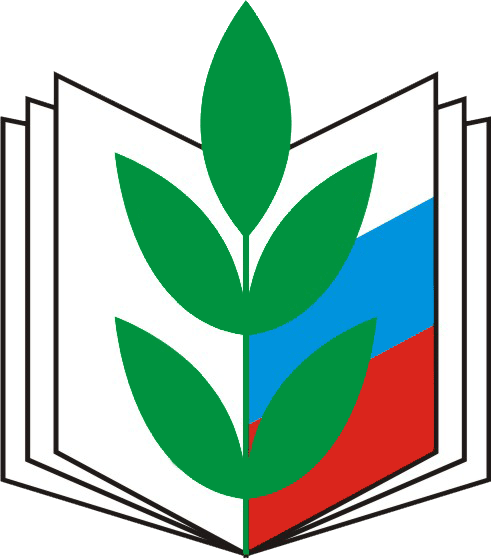 Вадинская районная организация Профессионального союза работников народного образования и науки Российской ФедерацииПУБЛИЧНЫЙ ОТЧЕТкомитета районной организации профсоюза за 2021 годПУБЛИЧНЫЙ ОТЧЕТкомитета районной организации профсоюза за 2021 годВадинск, март 2022 г.Вадинск, март 2022 г.